Автоклав "А350 Пром" (380В) + Водяное охлаждениеПроизводитель: УКРПРОМТЕХ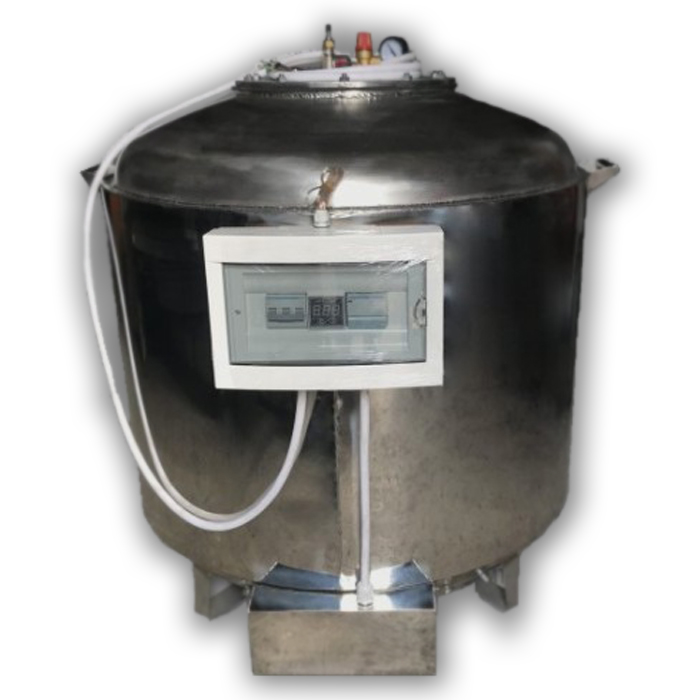 Категория: Промышленные автоклавыСтрана производитель: Украина, г. ЧерновцыМатериал корпуса: Пищевая нержавеющая сталь - Aisi 304Способ нагрева: Электрический (универсальный)Минимальная загрузка: От 1 баночки и больше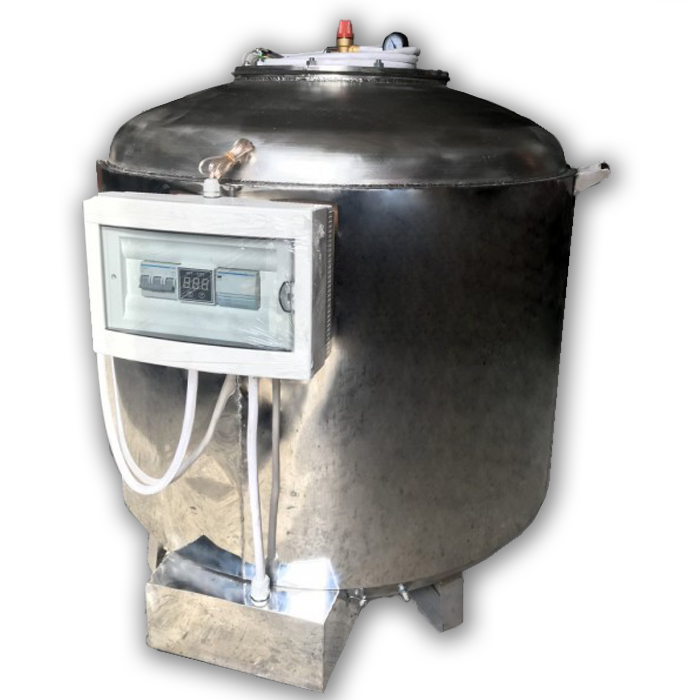 Общие сведенияОбщие сведенияСтрана производительУкраина, г. ЧерновцыМатериал корпусаПищевая нержавеющая сталь - Aisi 304Способ нагреваЭлектрический (универсальный)Минимальная загрузкаОт 1 баночки и большеГарантия2 годаТехнические характеристикиТехнические характеристикиМощность27 кВтНапряжение сети380 ВтТолщина фланца и крышкипо 10 ммНагрев до рабочей температуры70 минВысота105 смДиаметр89 смВес80 кгОбъем500 лТермометр150 СРабочая температура110 С - 120 СМаксимальная температура125 СМанометр6 атмРабочее давление3,5 аТмМаксимальное рабочее давление6 атмТолщина стенки2 ммТолщина днищпо 2 мм